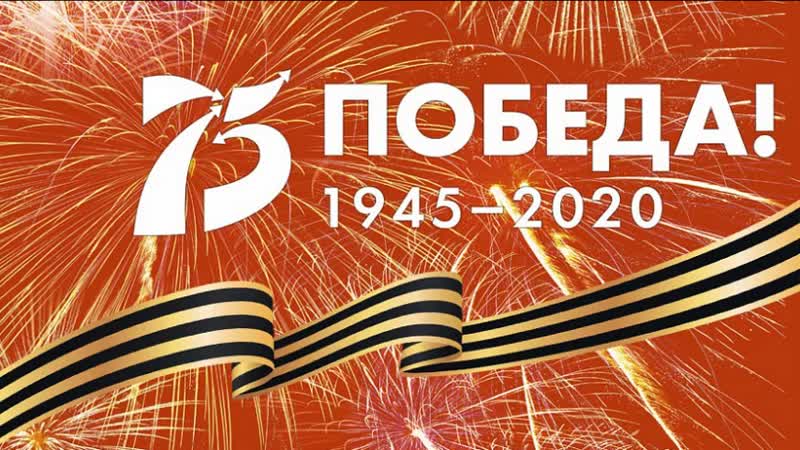 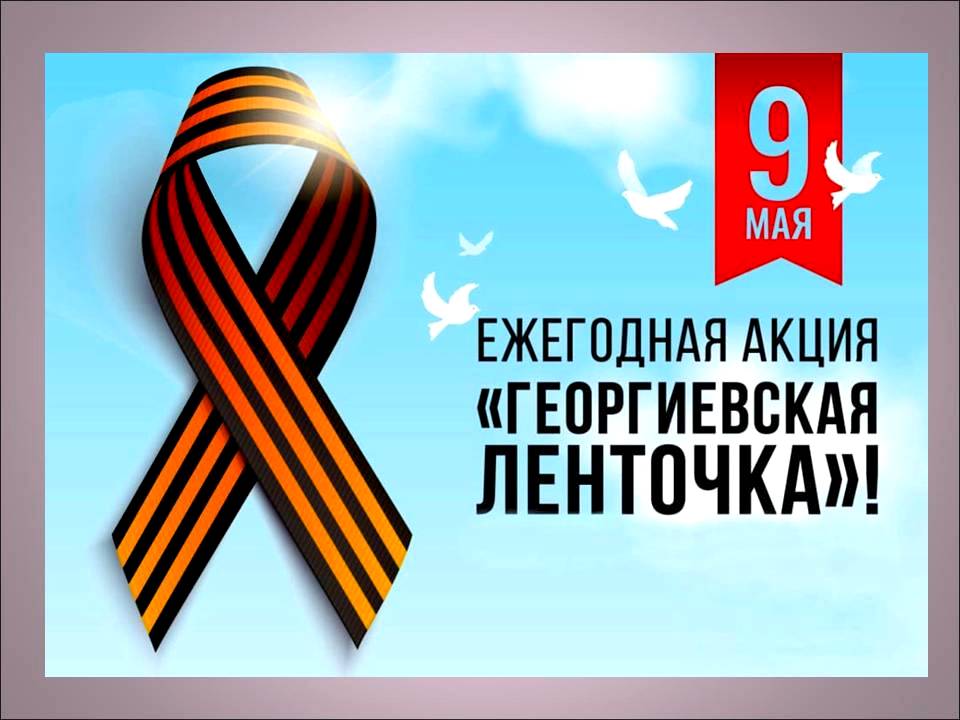 Уважаемые жители и гости города Иланского!                                                                                                         Приближается  75 летний юбилей Великой Победы! МБДОУ «Иланский детский сад № 20» дарит каждому Георгиевскую ленточку, а также предлагает ознакомиться с ее историей и правильным ношением ленточки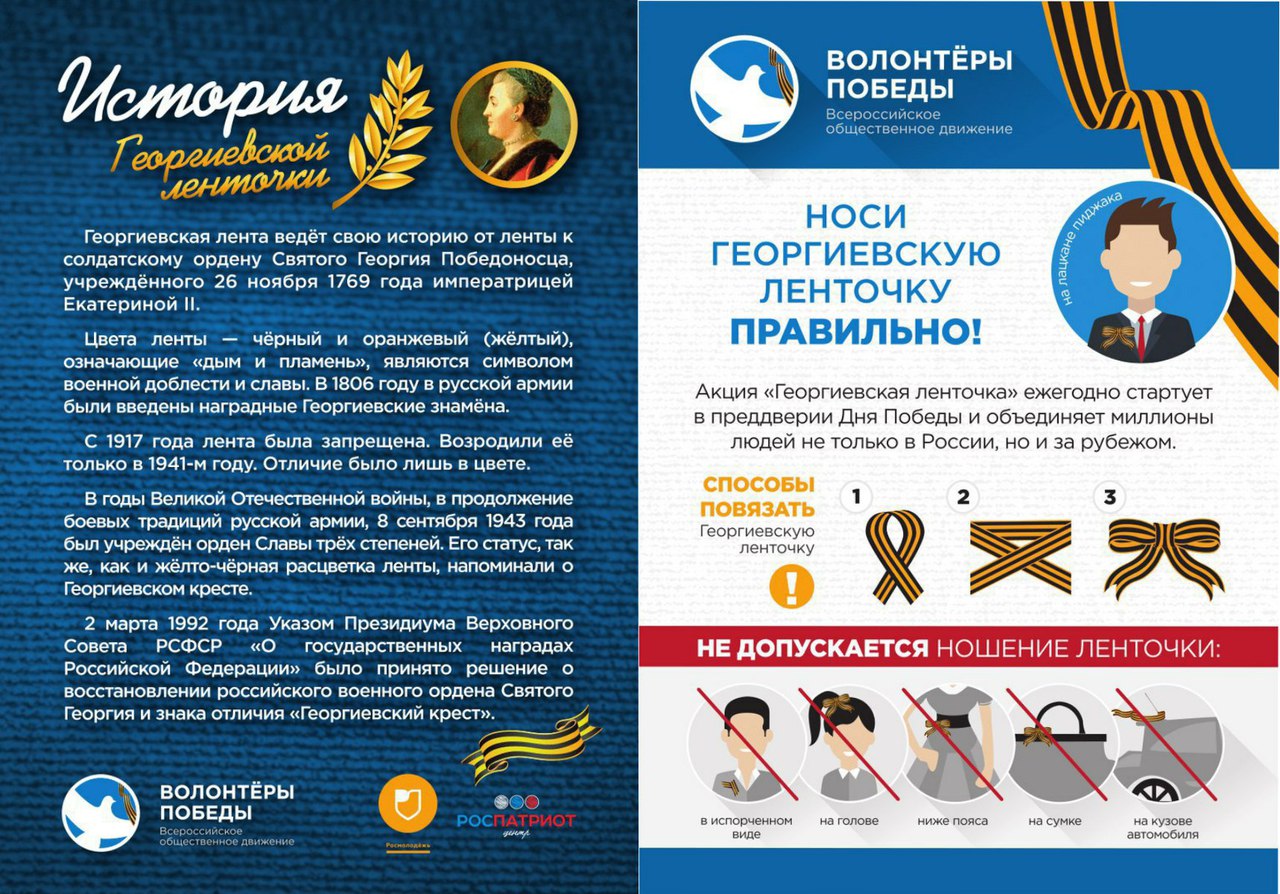 